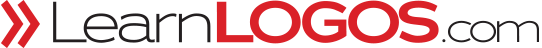 Workbook: False Teachers, Deception, and DiscernmentIntroductionWelcome to the Mini-Group Bible Study: False Teachers, Deception, and Discernment using Logos Bible Software. In this study, not only will we study this topic, but you will learn how to use Logos Bible Software.PreparationConvert this document to a personal bookStep #1: In Logos, go to Tools > Personal BooksStep #2: Click ‘change” and add the book coverStep #3: Copy and paste the information belowTitle: False Teachers, Deception, and Discernment (Workbook)Author: John FallaheeCopyright: 2016 © LearnLogos.comType: Choose ‘Manual’ from the drop down listLanguage: Choose ‘English’ from the drop down listStep #4: Click ‘Add field’ drop down list and add the following fieldsAbbreviated Title: False Teachers, Deception, and Discernment (Workbook)Publisher: LearnLogos.comPublication Date: 2016Subject Heading: LearnLogos.com Webinar Bonus HelpAlternate Title: False Teachers, Deception, and Discernment (Workbook)Series Title: http://www.learnlogos.com/ProductDetails.asp?ProductCode=FalseTeachersDescription: OVERVIEW: This training manual is intended to be used in conjunction with “False Teachers, Deception, and Discernment (Workbook)"Step #5: Place the PersonalBookFalseTeachers.docx in a folder on your computer. I recommend that you create a folder called LearnLogos Personal Books. Remember, do not move this file in case you need to update the book. Step #6: Click Add File buttonStep #7: Click Build Book buttonAll Finished! Enjoy! You can find the book in your library by typing “LearnLogos”, John Fallahee, or name of the webinar.Any questions? Got stuck? Get the Personal Book webinar to learn more!http://www.learnlogos.com/category_s/1820.htmEmail: support@learnlogos.comPrayAsk God to prepare your mind and heart to learn what you need know and do to be more intimate with Him, what sin to put off, and what acts of righteousness to put on. (Colossians 3:1-17)Ask God to help everyone attending the study to learn and grow as well. (1 Peter 2:1-3, Ephesians 4:11-16)Ask God to help the teacher and discussion stay on track Biblically. (James 3:1-18, 2 Timothy 2:14-26, Colossians 4:6, Ephesians 4:29)Ask God to keep us on alert for witnessing opportunities. (2 Timothy 4:5, Colossians 4:5)The OverviewPreparationWhat are the three key documents you can create in Logos for studying?{{input id=QUESTION_1 | type=text | lines=10 | prompt=”Type your answer here.”}}What is a False Teacher?Search > Bible Search > NASB > “false teacher”What are the 8 key attributes of “False Teachers” outlined in 2 Peter 2:1-3?{{input id=QUESTION_2 | type=text | lines=10 | prompt=”Type your answer here.”}}Search > Bible Search > NASB > “false prophet”What do we learn about the “False Prophets” in the New Testament?{{input id=QUESTION_3 | type=text | lines=20 | prompt=”Type your answer here.”}}NOTE: The term “False Teacher / False Prophet” does not exist in the Old TestamentHow do we find Old Testament examples?{{input id=QUESTION_4 | type=text | lines=10 | prompt=”Type your answer here.”}}What do we learn about the “False Prophets” in the Old Testament?{{input id=QUESTION_5 | type=text | lines=10 | prompt=”Type your answer here.”}}How do we find other passages that discuss false teachers / false prophets but don’t mention false teachers / false prophets?{{input id=QUESTION_6 | type=text | lines=10 | prompt=”Type your answer here.”}}Question: What are some of the various terms and names for false Teachers, false prophets, and Deceivers?{{input id=QUESTION_7 | type=text | lines=10 | prompt=”Type your answer here.”}}Question: How do false prophets and false teachers deceive unbelievers and believers?{{input id=QUESTION_8 | type=text | lines=10 | prompt=”Type your answer here.”}}Question: What are the eleven key principles to help us discern deceivers?{{input id=QUESTION_9 | type=text | lines=10 | prompt=”Type your answer here.”}}Question: What will you do next to improve your discernment?{{input id=QUESTION_10 | type=text | lines=10 | prompt=”Type your answer here.”}}Question: What some additional ways to search more in-depth?{{input id=QUESTION_11 | type=text | lines=10 | prompt=”Type your answer here.”}}